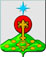 РОССИЙСКАЯ ФЕДЕРАЦИЯСвердловская областьДУМА СЕВЕРОУРАЛЬСКОГО ГОРОДСКОГО ОКРУГАРЕШЕНИЕот 26 октября 2016 года	                     № 77г. Североуральск        Об утверждении   Прогнозного планаприватизации муниципального имущества Североуральского   городского       округана 2017-2019 годыРуководствуясь Гражданским кодексом Российской Федерации от 30.11.1994 года № 51-ФЗ, Федеральным законом от 6 октября 2003 года №131-ФЗ «Об общих принципах организации местного самоуправления в Российской Федерации», Федеральным законом РФ от 21.12.2001 года №178-ФЗ «О приватизации государственного и муниципального имущества», Уставом Североуральского городского округа, Федеральным законом Российской Федерации от 22 июля 2008 года №159-ФЗ «Об особенностях отчуждения недвижимого имущества, находящегося в государственной собственности субъектов  Положением о порядке управления и распоряжения имуществом, находящимся в собственности Североуральского городского округа, утвержденным Решением Думы Североуральского городского округа от 27 августа 2014 года № 106, Дума Североуральского городского округа РЕШИЛА:Утвердить Прогнозный план приватизации муниципального имущества Североуральского городского округа на 2017-2019 годы (прилагается).2. Признать утратившим силу Решение Думы Североуральского городского округа от 28.10.2015 № 76 «Об утверждении Прогнозного плана приватизации муниципального имущества Североуральского городского округа на 2016-2018 годы».Опубликовать настоящее Решение в газете «Наше слово».Установить, что настоящее Решение вступает в силу с 01.01.2017 года.Контроль за исполнением настоящего Решения возложить на депутатскую комиссию Думы Североуральского городского округа по городскому хозяйству и землепользованию (Меньшиков Б.В.)Глава Североуральского городского округа                                                 Б.В. МеньшиковУтвержденоРешением ДумыСевероуральского городского округаот 26 октября 2016 № 77 Прогнозный план приватизации муниципального имущества Североуральского городского округа на 2017-2019 годыРаздел 1. Основные направления муниципальной политики в сфере приватизации муниципального имущества на 2017-2019 годыЗадачи приватизации муниципального имущества в 2017-2019 годах:пополнение доходных статей бюджета Североуральского городского округа;создание условий для поддержки субъектов малого и среднего предпринимательства.Основные принципы формирования прогнозного плана приватизации муниципального имущества:оптимизация темпов проведения приватизации объектов муниципальной собственности;продажа муниципального имущества на аукционе и в порядке реализации преимущественногоправа на приобретение арендуемого имущества субъектами малого и среднего предпринимательства.Прогнозируемый доход от приватизации муниципального имущества на 2017 год составит не менее 4449 тыс. рублей; на 2018 год не менее 3743 тыс. рублей; на 2019 год не менее 3331 тыс. рублей.Раздел 2. Перечень имущества Североуральского городского округа, планируемого к приватизации на 2017 год	Раздел 3. Перечень имущества Североуральского городского округа, планируемого к приватизации на 2018 годРаздел 4. Перечень имущества Североуральского городского округа, планируемого к приватизации на 2019 год№ п/пНаименование МестонахождениеНазначение и технические характеристики 1Помещение г. Североуральск, ул. Каржавина, 20Нежилое, площадь 62,3 кв. м.2Здание   г. Североуральск, ул. Белинского, 26аНежилое, этажность -2,площадь 505,7 кв. м.3Помещение г. Североуральск, ул. Каржавина, 20Нежилое, площадь 11,1 кв. м.4Помещениег. Североуральск, ул. Каржавина, 20Нежилое, площадь 22,0 кв. м.5Помещениег. Североуральск, ул. Каржавина, 20Нежилое, площадь 12,7 кв. м.6Помещениег. Североуральск, ул. Каржавина, 20Нежилое, площадь 34,8 кв. м.№ п/пНаименование МестонахождениеНазначение и технические характеристики 1Помещение г. Североуральск, п. Черемухово, ул. Калинина, 20Нежилое, площадь 483,7 кв. м.2Помещениег. Североуральск, п. Черемухово, ул. Ленина, 28 Нежилое, площадь 123,9 кв. м.№ п/пНаименование МестонахождениеНазначение и технические характеристики ----